25.03.2020  Klasa II a. WOS-r. TEMAT: Polityka i demokracja- lekcja sprawdzająca. Proszę wykonać poniższy test oraz wysłać na podany mail  darek262@op.pl  Życzę powodzenia!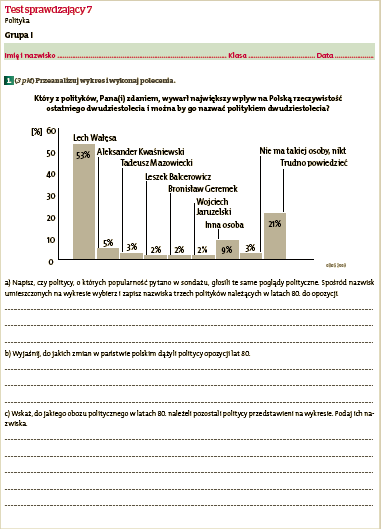 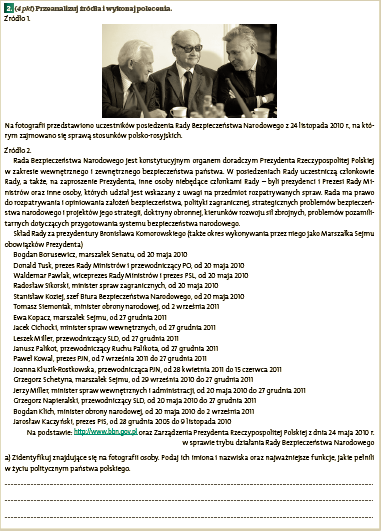 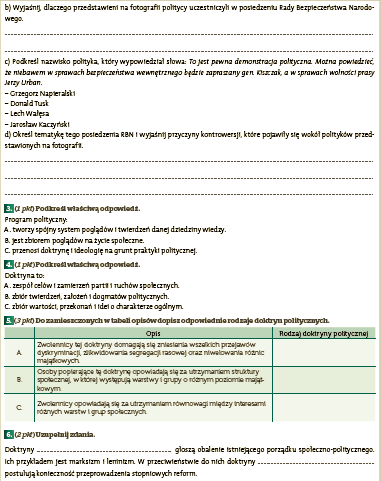 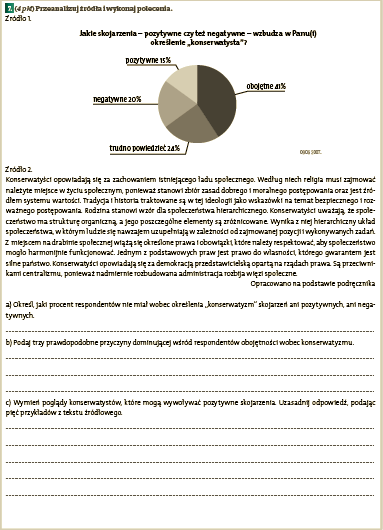 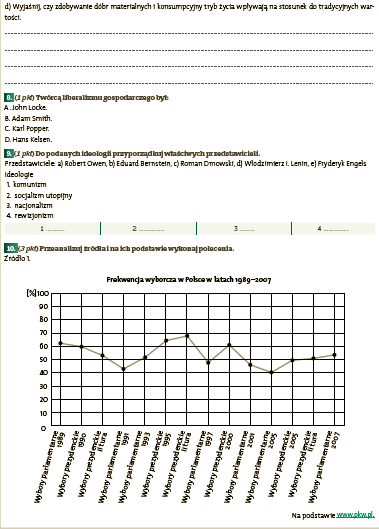 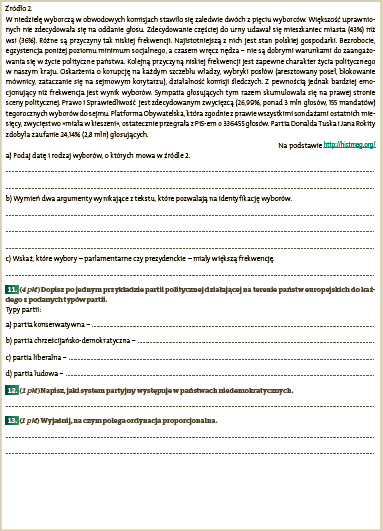 